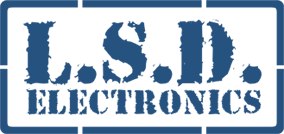 Игровой комплект“LSD Electronics”Руководство по эксплуатациии описание.(8.1, 8.2, 8.3 поколения)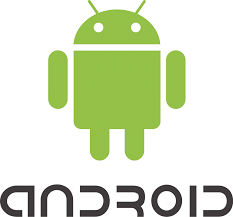 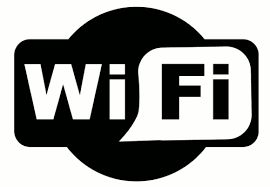 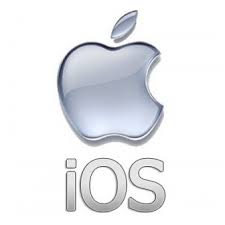 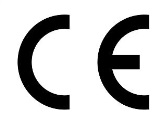   	товар  сертифицированlasertaglsd.ru	 ОписаниеИгровой комплект (далее Комплект) LSD Electronics (LSD) предназначен для организации игровых, развлекательных и спортивных мероприятий.Цель – поразить как можно большее количество соперников или захватить территорию, контрольную точку и т.п. (сценарий состязаний участники определяют  самостоятельно)Перед использованием игрового комплекта LSD внимательно изучите настоящее Руководство по эксплуатации.Стрельба ведется из тагеров в ИК-диапазоне. Поражение фиксируется световой, звуковой и вибро индикацией на головной повязке игрока.Игровые состязания проводятся в помещении, либо на открытом воздухе. ВНИМАНИЕ! Открытое ношение и имитация применения макетов как боевого оружия может ввести в заблуждение работников правоохранительных органов или граждан и дать им основание на применение против Вас огнестрельного оружия или иных средств самозащиты.КомплектностьТагер LSD МР -514………………………………………….20 штТагер LSD ВАЛ……………………………………………...2 шт.Тагер LSD ВСС Винторез…………………………………..2 шт.Руководство по эксплуатации………………………………1 штГарантийный талон……………………………………….…24 штТехнические характеристикиБеспроводное «горячее» подключение к компьютеру через РАДИОБАЗУ для оперативного изменения настроек ТТХ и снятия статистики игр.Радиус онлайн радиопокрытия игровой площадки – для 8.1 поколения до 15 метров, для 8.2 поколения до 150 метров, для 8.3 поколения до 1000 метров, без использования внешних антенн.Максимальная дальность стрельбы до 300 метров, прицельная дальность 130..180 метровВозможность подключения 2-х тагеров на  одну повязку (8.1, 8.2, 8.3  поколение)Звуковая обратная связь при поражении соперника  (8.1, 8.2, 8.3  поколение)Реалистичный звук 8 бит, 22050 кГц Переключатель режимов огня - одиночный/ автоматический. Может отсутствовать в некоторых моделях лазертаг тагеров. Рабочая частота радиообмена игрового комплекта и дополнительных устройств – 433 МГц для поколений 8.1, 8.2.  И 2,2 ГГц для 8.1 поколенияДлина волны ИК-излучения - 940 нм Программно-цифровая и механическая регулировка дальности стрельбыСветовая индикация режимов работы тагераСистема идентификации тагера, а так же интеллектуальная обработка сигналов ИК, блокировка «самопоражения»Малогабаритный оптический тубус, выполненный из алюминияПитание: 8 поколение изначально комплектуется Li-ion аккумуляторами повышенной емкости. 1,8 А/ч – повязке, жилет, каска. 4,4 А/ч, 2,2 А/ч либо 1,8 А/ч в тагер (В зависимости от корпуса).  Напряжение 3.7 В. Тип ЗУ: 4,2В 1 А.Время автономной работы до 50 часовТемпература эксплуатации минус 100С..+450СОтличительные функции 8 поколения:Зона онлайн радиопокрытия игровой площадки – до 4кмСветодиодная RGB – индикация цвета команды4-х цветная RGB повязкаУвеличенная громкость звука, регулировка громкостиВозможность комплектации ЖК-дисплеемВозможность комплектации модулем имитации отдачиРегулировка громкости На 8 поколение штатно устанавливается излучатель Т1МВозможность установки датчика поражения в оружииРасположение органов управленияЛазертаг тагер1 – Замок включения2 – Светодиодный индикатор питания3 – Перезарядка4 – Гнездо зарядки5 – Переключатель режимов стрельбы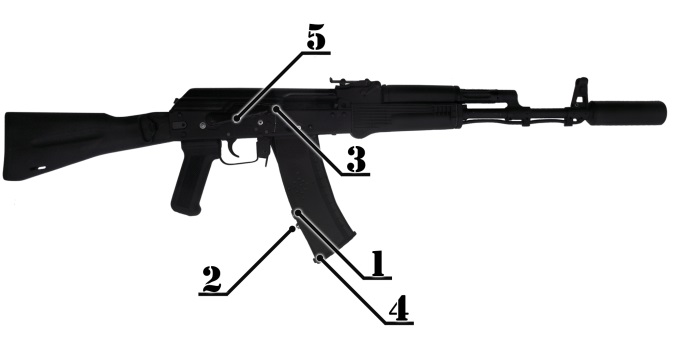 LSD AK-74M, LSD AK-105, LSD AK-103, LSD AK-74,LSD AK-74 в дереве	 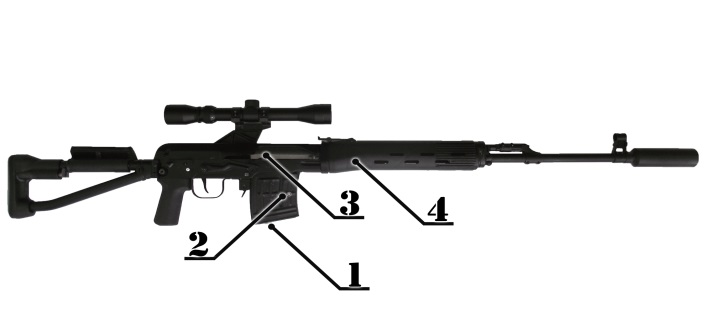 LSD СВД-С 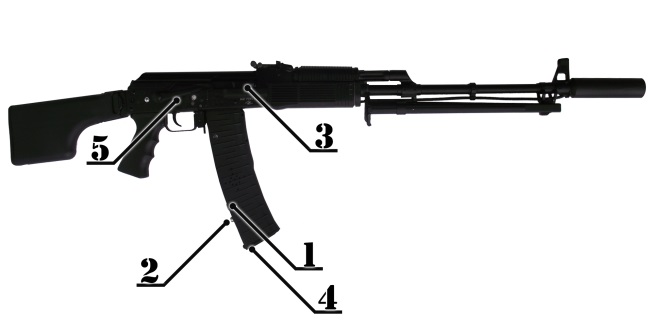 LSD RPK-74M 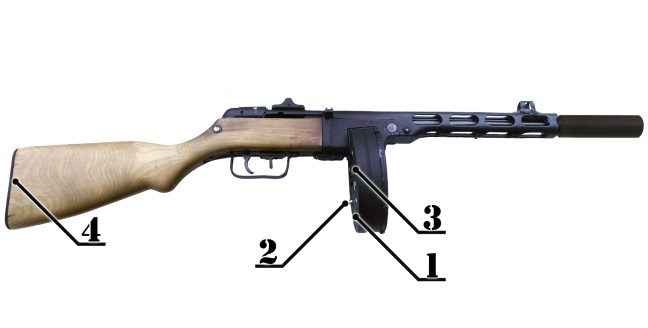 LSD ППШ 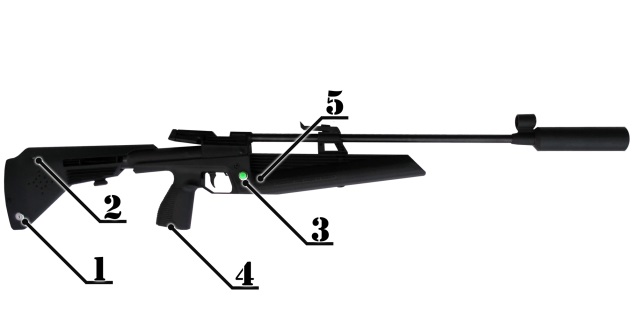 LSD MP-60 Штурмовик 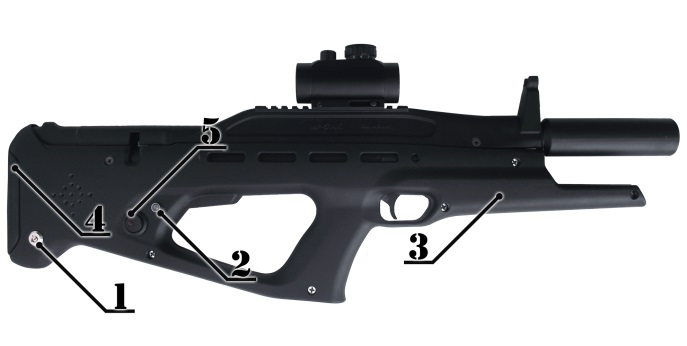 LSD MP-514 Exterminator 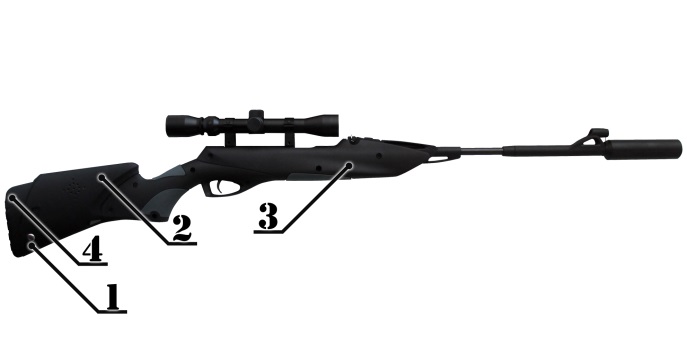 LSD MP-512 Снайпер 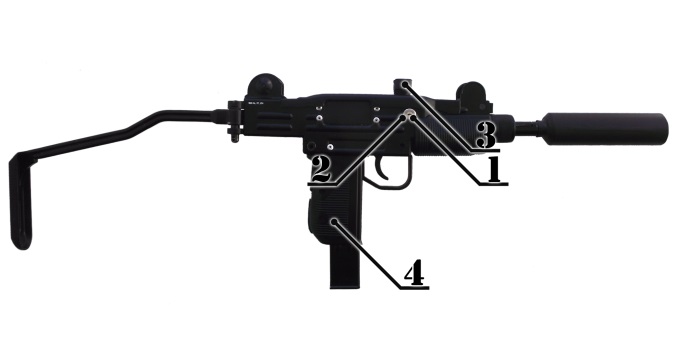 LSD УЗИ 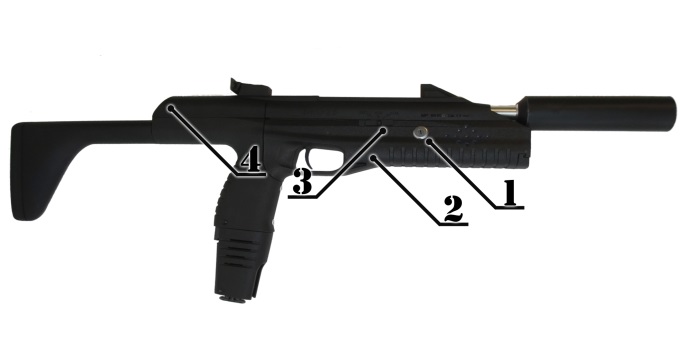 LSD MP-661 Дрозд 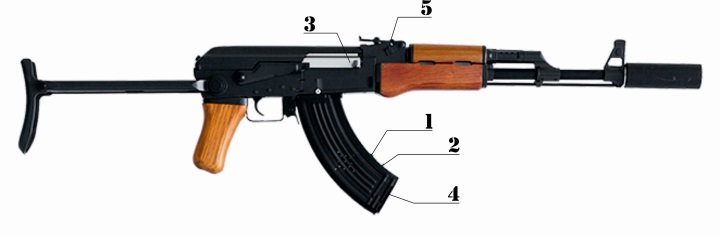 LSD AKС74У, LSD AKМС 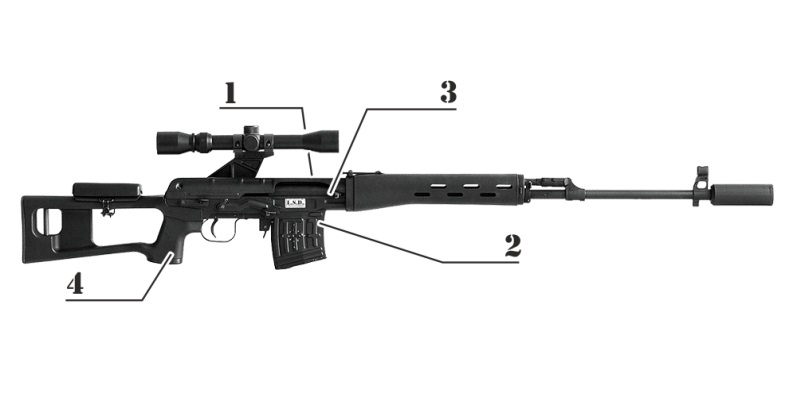 LSD СВД 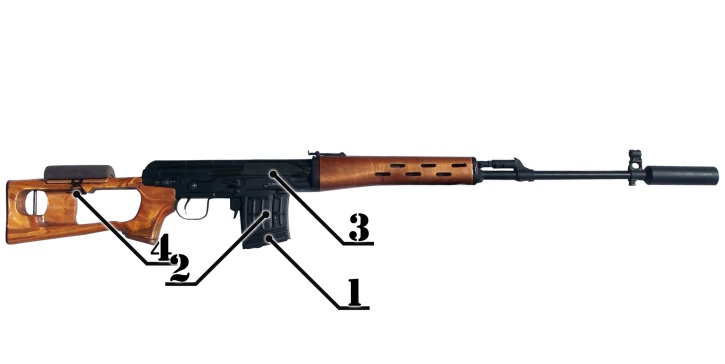 LSD СВД-Д 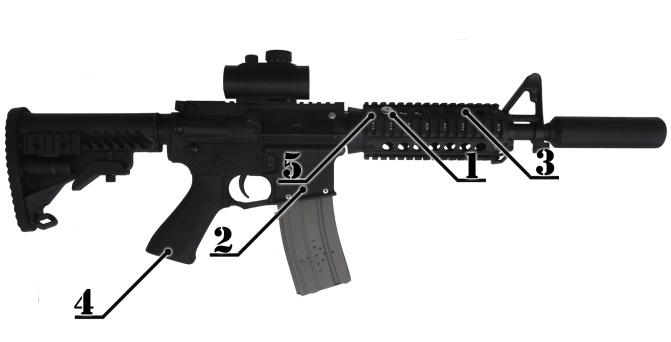 LSD M4A1 QBR, LSD M4A1 ELITE 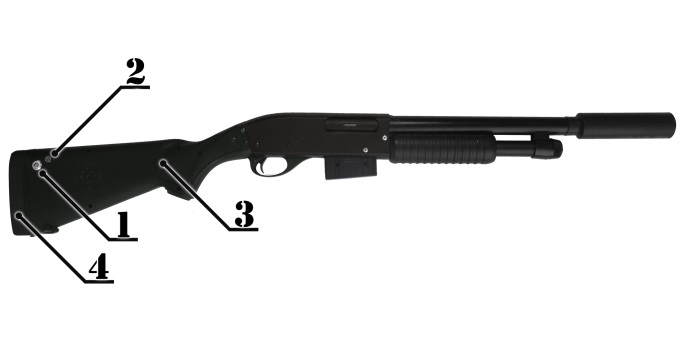 LSD Дробовик 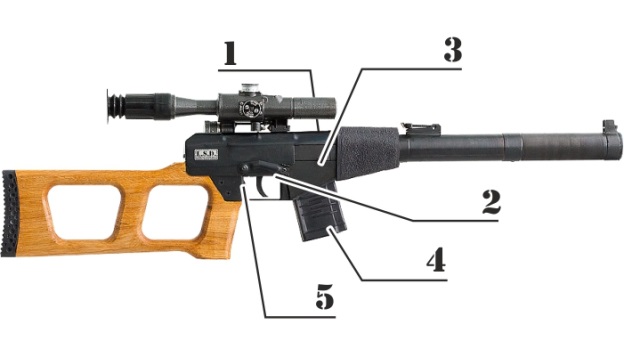 LSD ВСС 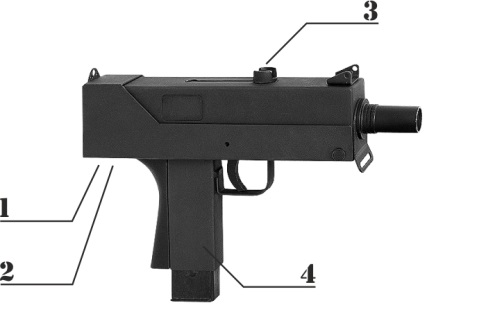 LSD INGRAM 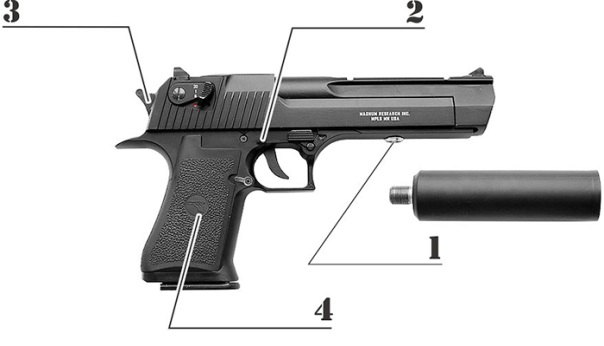 LSD DESERT EAGLE 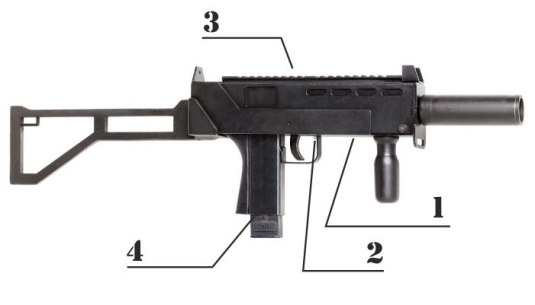 LSD «Залп» LSD Головная повязка (8.1, 8.2, 8.3 поколение)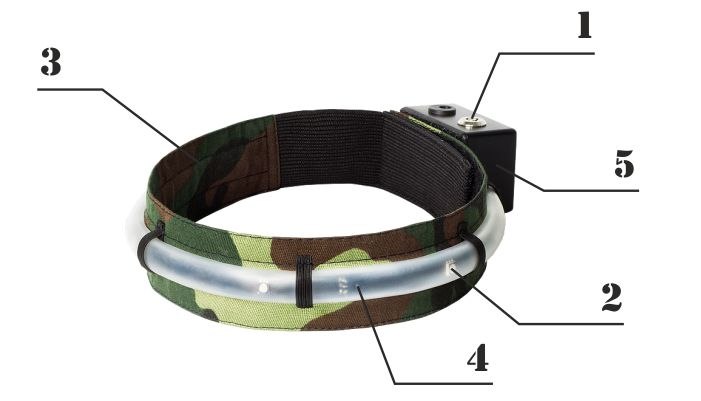 1 – Замок включения2 – Светодиодный индикатор поражения3 – Тканевая повязка4 – ИК –датчики поражения5 – Гнездо зарядки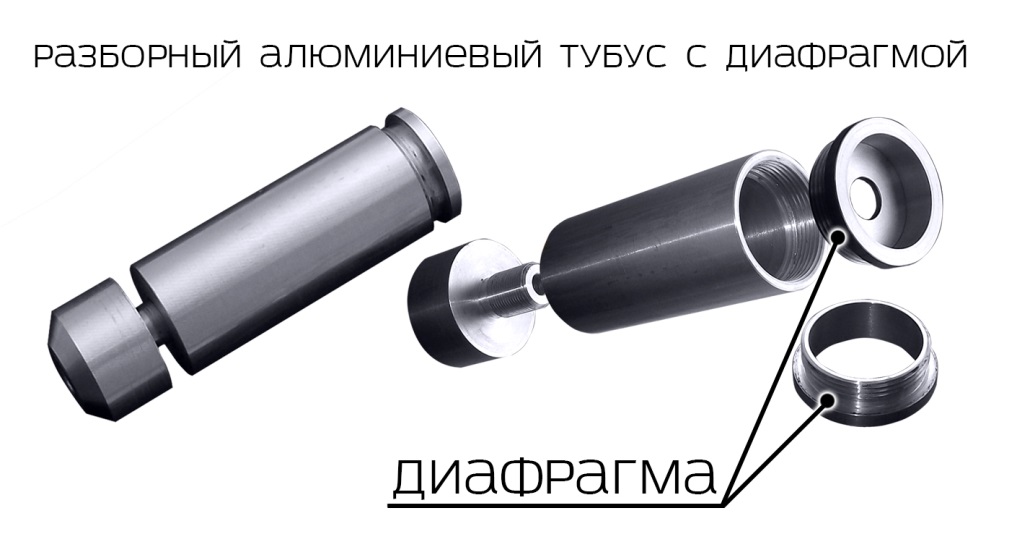 В настоящее время все тагеры LSD оснащены разборным тубусом-излучателем с возможностью установки диафрагмы (входит в комплект поставки). Диафрагма излучателя предназначена для сведения к минимуму «ИК-рекошетов» при игре в ограниченном пространстве (помещении), а также для уменьшения диаметра ИК пятна при «стрельбе».ПРИМЕЧАНИЕ: При использовании диафрагмы дистанция стрельбы может сократиться до 40..60 метров. Требования к персоналу по обслуживанию игровых комплектов LSDИгровой комплект LSD является технически сложным электронным устройством, требующим соответствующего отношения к нему при эксплуатации и хранении. Персонал, обслуживающий игровые комплекты при эксплуатации, должен иметь квалификацию техника или инженера и владеть следующими навыками:- Знание персонального компьютера на уровне профессионального пользователя (Умение инсталлировать драйвера дополнительных устройств, изменять настройки ТТХ и снимать статистику игр).- Знание основ электрики и электроники, опыт в  эксплуатации технически сложного электронного оборудования.Подготовка к работеПриобретенный игровой комплект LSD изначально готов к автономной работе (без использования игрового сервера), так как имеет предустановленные заводские настройки.ПРИМЕЧАНИЕ – в связи с особенностями технологической разборки, затем сборки корпусов тагера, у поставляемого Комплекта допускается незначительное нарушение лакокрасочного покрытия.  Включить   тагер и головную повязку, повернув ключ замка включения. Тагер и головная повязка должны включиться, о чем известит мигание светодиодных индикаторов и звуковая индикация. После включения игровой комплект необходимо активировать пультом-реаниматором (приобретается отдельно, ну и с помощью радиобазы.Далее, следует несколько раз нажать на спусковой крючок тагера. При этом должен быть слышен звук «пустой обоймы». Для зарядки и последующей перезарядки тагера воспользуйтесь нажатием кнопки перезарядки, либо передергиванием затвора. Перезарядка сопровождается соответствующим звуковым эффектом. Тагер готов к стрельбе.Стрельба осуществляется прицеливанием тагера в соперника или мишень и нажатием спускового крючка. Существует 2 режима стрельбы – одиночный выстрел и автоматическая стрельба (снайперские винтовки оснащены одним режимом – стрельба одиночными патронами). Режимы выбираются нажатием кнопки или установкой переключателя «режим стрельбы» в требуемое положение. Поражение фиксируется световой и виброиндикацией на головной повязке (мишени), а также соответствующим звуковым эффектом в тагере. Заводские установки предусматривают 3 поражения, после чего тагер блокируется, при этом постоянно горят светодиодные индикаторы на головной повязке – наступает условная смерть игрока.Для восстановления игрового комплекта в исходное состояние (Активация), достаточно приблизить пульт - LSD реаниматор к датчикам головной повязки и нажать кнопку на пульте «Активация». При этом из тагера должно прозвучать соответствующее звуковое событие, светодиодная индикация на головной повязке должна погаснуть. Комплект перевелся в исходное состояние. При необходимости, игровой комплект можно перевести LSD реаниматором в состояние условной смерти, нажав кнопку «Деактивация».Для более точного поражения цели рекомендуется периодически делать пристрелку тагера, для чего требуется сделать несколько пробных выстрелов в соперника или по мишени на дистанции 80-100 метров  и настроить прицел соответствующими регулировочными органами.Дополнительные устройства для организации игровых сценариевДополнительные устройства предназначены и пригодны для использования исключительно в составе игровых комплектов «LSD Electronics».LSD Реаниматор        Является пультом Инструктора и предназначен для   установки игрового комплекта «LSD Electronics» в исходное состояние («Оживление»). Для этого необходимо направить «LSD реаниматор» в сторону «Оживляемого» игрового комплекта и нажать кнопку активации.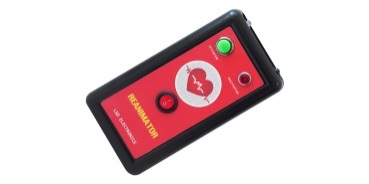 LSD Аптечка Применяется в игровых сценариях для «Оживления» игроков команды. Для «Оживления» необходимо нажать кнопку на корпусе «LSD Аптечки».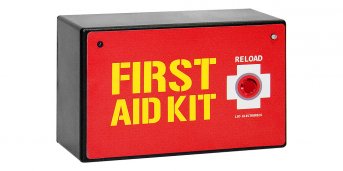 LSD РадиобазаПредназначена для сопряжения игрового сервера (персонального компьютера, ноутбука) с игровыми комплектами «LSD Electronics».  Самую новую версию программного обеспечения и Инструкцию Пользователя можно скачать на официальном сайте производителя – www.lasertaglsd.ru   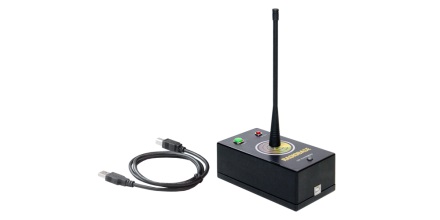                    LSD Контрольная точка (Электронный флаг)Предназначена для организации игрового сценария «Захват Контрольной точки». Максимальное число участвующих команд – 4.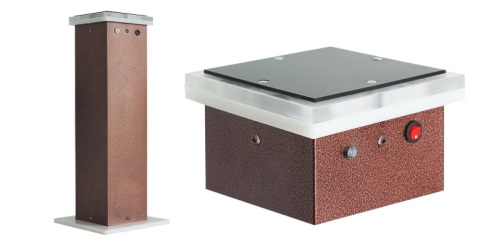  Режимы работы:Режим устанавливается перед включением контрольной точки. off – необходимо одной из 4-х команд удерживать Контрольную  в течении 5 минут.on – необходимо одной из 4-х команд удерживать Контрольную  в течении 10 минут.Чтобы захватить Контрольную точку, необходимо приблизится к ней и поразить тагером верхнюю часть ее корпуса. При этом Контрольная точка начинает постоянно светится цветом, соответствующим команде. Побеждает та команда, у которой по истечении промежутка заданного времени начнет мигать свой цвет.Красные – первая команда;Синие – вторая команда;Желтые – третья команда; Зеленые – четвертая команда. Номер команды для каждого игрового комплекта устанавливается в программном обеспечении на игровом сервере.LSD Жилет Применяется в игровых сценариях в качестве аналога «LSD Головной повязки» для придания игровым сценариям большей антуражности.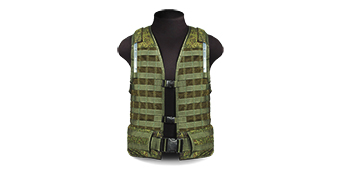 LSD Радиобомба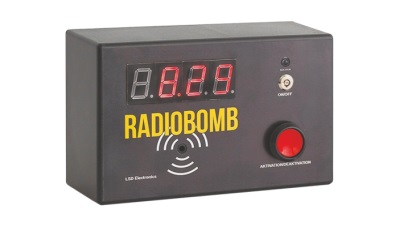 Устройство «поражающее» игроков на расстоянии до 100 метров. 
Активация/деактивация происходит при помощи специальной кнопки, отсчет таймера и взрыв сопровождается пьезозвуком. Бомба имеет две предустановки таймера: 3 и 10 минут, а также может настраиваться через радиобазу и ПО. 
Питание осуществляется при помощи 2-х элементов типа АА или съемных пальчиковых аккумуляторов и батареек.
Устройство отлично дополнит ваш арсенал и существенно разнообразит любой сценарий.Комплект заложник LSDПрименяется в игровых сценариях. Оборудован головной повязкой с датчиками поражения, сведодиодными индикаторами, вибро, реальными звуковыми эффектами.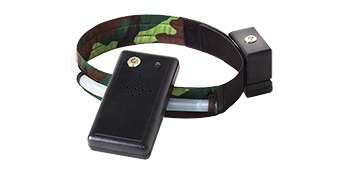 Мина LSD c датчиком движенияПрименяется в игровых сценариях. Оборудована датчиком движения. Имеет кнопку включения (выключения) и кнопку активации. Чтобы активировать мину - растяжку, необходимо нажать кнопку включения, затем поставить мину в нужное место и нажать кнопку “активация”, через 30 секунд мина перейдет в взведённое состояние и она будет готова поразить проходящего от нее игрока на дистанции до 10 метров.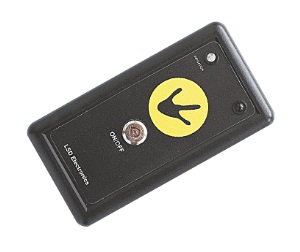 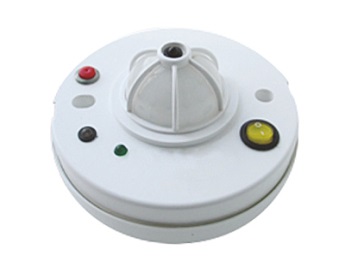 Точка аномалии LSDПрименяется в игровых сценариях. Раз в 30 секунд восстанавливает жизни у игроков, находящихся поблизости. Радиус действия до 10 метров.Точка радиации LSDПрименяется в игровых сценариях. Раз в 30 секунд отнимает у игроков, находящихся поблизости 1 жизнь. Радиус поражения до 10 метров.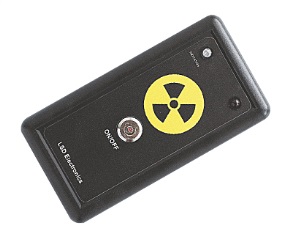 Пульт управления LSD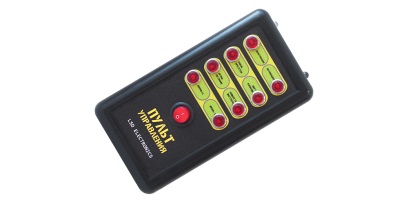 Предназначен для быстрой смены настроек игровых комплектов.Поддерживаемые функции:

1) Начало игры
2) Конец игры
3) Сменить цвет красн/синий
4) Изменение дальности стрельбы 25/50/75/100
5) Огонь по своим вкл/выкл
6) Увеличить кол-во жизней на 1
7) Уменьшить кол-во жизней на 1
8) Смена пресетов: - начинающий (4 жизни, 100 обойм);
- любитель (3 жизни, 20 обойм);
- профессионал (2 жизни, 10 обойм);
- заложник (4 жизни, 0 обойм).
Совместим с игровыми комплектами версии прошивки M4 и выше.Комплект для самостоятельного монтажа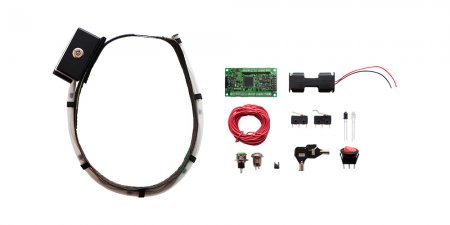 Состав комплекта:
беспроводная головная повязка с датчиками поражения - 1шт.- системная плата тагера - 1шт.
- динамик 1 шт.
- замок включения - 1 шт.-гнездо зарядки – 1 шт- Li-ion аккумулятор, 4,4 А/ч - 1 шт.
- микропереключатель на курок - 1шт.
- кнопка перезарядки - 1 шт.
- микропереключатель с роликом - 1шт.
- рокерный переключатель - 1 шт.
- светодиод индикации питания - 1 шт.
- ИК диод - 1шт.
- держатель под ИК диод - 1шт.
- провод МГШВ - 3мМонтаж платы управления:
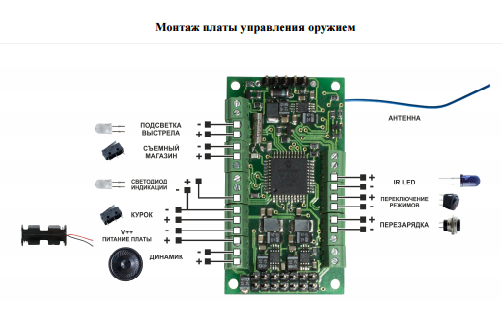 Техническое обслуживаниеНеобходимо бережно относиться к оптической части игрового комплекта (датчики поражения головной повязки, линза в тубусе излучателя тагера, оптический прицел). При загрязнении оптики и корпуса тагера и головной повязки - протирать ее специальными влажными салфетками.Кнопки управления на тагере срабатывают при нажатии с небольшим усилием, поэтому во избежание их механического повреждения, не рекомендуется применять чрезмерное усилие для их нажатия.Не допускать физических повреждений оборудования.Во избежание возможных электрических замыканий не допускать попадания влаги в комплект. Если все же случилось попадание влаги внутрь корпуса тагера или головной повязки, необходимо незамедлительно выключить комплект и тщательно «просушить» его при комнатной температуре.Для соблюдения гигиены, головную повязку рекомендуется надевать поверх головных уборов.При эксплуатации игровых комплектов в зимнее время года пластиковые корпуса и открытые сигнальные кабели становятся более хрупкими, поэтому на морозе необходимо избегать чрезмерных нагрузок на пластиковые корпуса и кабели.Своевременно производить замену элементов питания. При разряде элемента питания начинают постоянно мигать светодиоды на головной повязке возможно изменение тональности звуковых оповещений, неточная стрельба, уменьшение дистанции поражения цели и т.п. ПРИМЕЧАНИЕ: Чистые, ухоженные игровые комплекты – ЗАЛОГ стабильного развития игрового клуба и увеличенный срок их эксплуатации.ПРИМЕЧАНИЕ:  В яркий солнечный день при прямом попадании солнечных лучей на датчики поражения головной повязки или ствол тагера, во время тумана, а также при загрязненной линзе тубуса-излучателя  возможно уменьшение дистанции поражения цели до 30-40%.ПРИМЕЧАНИЕ: Из-за возможных радиопомех допускается небольшое периодическое потрескивание в динамике тагера, не влияющее на его функционирование. Условия транспортировки и храненияТранспортирование игрового комплекта допускается производить всеми видами сухопутного, морского и воздушного транспорта в соответствии с правилами, действующими на данных видах транспорта при наличии специальной упаковки.Игровой комплект LSD следует хранить в сухом отапливаемом помещении при температуре от +3 до +50 градусов С при относительной влажности не более 60%.Гарантийные обязательства Изготовитель гарантирует надежность эксплуатации игрового комплекта LSD при соблюдении потребителем условий транспортировки, хранения и эксплуатации, указанных на сайте lasertaglsd.ru  в течение 18 месяцев со дня отгрузки покупателю. Производитель: Компания «ЛСД Электроникс»,lasertaglsd.ru Контролер ____________ /__________________/Штамп ОТК 				Дата изготовления:Гарантийный талон №__________  от «___»___________Покупатель получил полную, необходимую и достоверную информацию о приобретенном товаре и его изготовителе, Продавец оговорил все недостатки товара.Покупатель при предъявлении настоящего гарантийного талона имеет право на ремонт приобретенного у Продавца товара в течении срока гарантии, если недостатки товара не вызваны нарушением Покупателем правил использования, хранения или транспортировки товара, действиями третьих лиц или непреодолимой силы.ТОВАР НЕ ПОДЛЕЖИТ ГАРАНТИЙНОМУ РЕМОНТУ В СЛУЧАЯХ:Отсутствия данного гарантийного талона или подписи покупателя на нем;Наличия исправлений или помарок в гарантийном талоне, повреждений или следов переклеивания гарантийных наклеек, наличие посторонних стикеров и наклеек на устройствах, несоответствие серийного номера изделия номеру, указанному на гарантийном талоне;нарушения правил эксплуатации изделия, указанных на сайте www.lasertaglsd.ru;превышение рекомендованной производителем нагрузки;наличия механических повреждений (внешних и внутренних);неисправностей, вызванных попаданием внутрь посторонних предметов, насекомых, жидкостей;наличия химических, электрохимических, электростатических, экстремальных термических повреждений;неисправностей, вызванных неправильным подключением системных плат и других комплектующих (относится к комплектам для самостоятельного монтажа).  ГАРАНТИЯ НЕ РАСПРОСТРАНЯЕТСЯ:на ущерб, причиненный другому оборудованию, работающему в сопряжении с данным изделием;на совместимость данного изделия с изделиями и программными продуктами третьих сторон в части их совместимости, конфигурирования систем и установки драйверов; Продавец оставляет за собой право при предъявлении претензии по гарантии потребовать у Покупателя документы, подтверждающие легальность используемого программного обеспечения;на расходные материалы (диски, провода, кабели, элементы питания, аккумуляторы и т.д.), в том числе и находящиеся в готовом изделии;Отказ от других гарантий: Продавец отказывается от всех других гарантий, как явных, так и предполагаемых, включая (но не ограничиваясь только ими) предполагаемые гарантии на покупательскую способность и соответствие специальным требованиям, на последующую модернизацию, что относится как к физическим устройствам, так и к программному обеспечению и печатным материалам;Не принимается к гарантийному обслуживанию оборудование, имеющее следы ремонта или вскрытия и не имеющее отметки о проведенном ремонте в гарантийном талоне;При повреждении внешней стикеровки оборудования не принимаются претензии по комплектации, механическим повреждениям, экстремальным термическим повреждениям и другим повреждениям, вызванным в результате вскрытия оборудования;В случае нарушения комплектности изделия (отсутствие драйверов, документации, соединительных кабелей, крепежа или оригинальной упаковки), гарантийное обслуживание не осуществляется, либо осуществляется в ограниченном объеме;Отказ от ответственности за сопутствующие убытки: Продавец ни при каких условиях не несет ответственности за какой-либо ущерб (включая все, без исключения, случаи потери прибылей, прерывания деловой активности, потери деловой информации, либо других денежных потерь), связанных с использованием или невозможностью использования купленного оборудования;При обнаружении недостатков товара, последний принимается на техническую экспертизу. Ориентировочный срок – 10-20 рабочих дней, а также время доставки до сервис-центра и обратно - 8 рабочих дней. Срок может продлеваться согласно условий сервис-центра (доставка необходимого комплектующего, дополнительное тестирование и т.п.).С руководством по эксплуатации ознакомлен, с правилами гарантийного обслуживания согласен, товар получен исправным, без дефектов.                  Покупатель: /_________  / ____________МодельСерийный номер